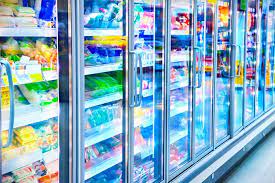 Training ParametersProgram OverviewThis section summarizes the end objectives of the program along with its duration.Training OutcomesAt the end of the program, the learner will be able to: Administer loading and unloading operations as per safety requirementsInspect suitable handling of perishable goods as per quality standardsMonitor pre cooling operations to avoid damagesPerform effective palletization and stacking of goodsManage workplace for safe and healthy work environment by following and ensuring compliance to regulatory and safety normsCommunicate effectively with colleagues and clients for proper information flowAssess grading line operations and take corrective actions to resolve discrepancyAdminister ripening chamber operations to ensure uniform ripeningExamine product packaging for ease of loading, protection, unlaoding and salesCompulsory ModulesThe table lists the modules, their duration and mode of delivery.Elective ModulesThe table lists the elective modules, their duration and mode of delivery.Electives 1: Grading line operationsElectives 2: Ripening Chamber OperationsElectives 3: Product protection and packagingModule DetailsModule 1: Introduction to Perishable Product Handling Specialist	Mapped to Bridge ModuleTerminal Outcomes: Describe the basic structure and function of supply chainDetail the various functions of a perishable product handling specialist	Module 2: Supervision of loading/unloading operationMapped to LSC/N8701, v1.0Terminal Outcomes: Demonstrate the maintenance procedure of refrigeration equipment as per SOP.Module 3: Monitor inspection of goodsMapped to LSC/N8702, V1.0Terminal Outcomes: Demonstrate effective monitoring of maintenance activities as per SOPModule 4: Supervision of pre-cooling operationsMapped to LSC/N8704, v1.0Terminal Outcomes: Detail the appropriate steps for supervision of repairs and services as per SOPModule 5: Storage and movement of goods in cold storageMapped to LSC/N8706, v1.0Terminal Outcomes: Demonstrate effective training on safe handling of equipment’s condensers, evaporators etc.  Detail the maintenance procedure for refrigeration equipment such as dismantling, tracing faults, repair and service, component replacement, control circuit repairs, etc.Module 6: Compliance to health, safety and security normsMapped to LSC/N9901, v1.0Terminal Outcomes: Describe health, safety, and security procedures in cold storage plantsDemonstrate the inspection procedure to ensure appropriate and safe conditions of activity area and equipmentIllustrate the standard protocol to be followed during emergency situations, accidents and breach of safetyModule 7: Effective CommunicationMapped to LSC/N9902, v1.0Terminal Outcomes: Demonstrate effective communication skills to understand targets and performance indicatorsEstablish good client relationships and maintain them effectivelyModule 8: Inspection of grading line operationsMapped to LSC/N8703, v1.0Terminal Outcomes: Demonstrate effective communication skills to understand targets and performance indicatorsEstablish good client relationships and maintain them effectivelyModule 9: Management of ripening chamber operationsMapped to LSC/N8705, v1.0Terminal Outcomes: Demonstrate the steps to be followed in the management of ripening chamber operationsModule 10: Monitor packagingMapped to LSC/N8707, v1.0Terminal Outcomes: Detail the steps to be followed for effective monitoring of packaging of goodsAnnexureTrainer RequirementsAssessor RequirementsAssessment StrategyThis section includes the processes involved in identifying, gathering and interpreting information to evaluate the learner on the required competencies of the program. ReferencesGlossaryAcronyms and AbbreviationsModel Curriculum QP Name: Perishable Product Handling SpecialistQP Code: LSC/Q8701QP Version: 2.0 NSQF Level: 5Model Curriculum Version: 2.0 Logistics Sector Skill Council|| Logistics Sector Skill Council, Ground Floor, Temple Tower, No.476, Anna Salai, Nandanam, Chennai, Tamil Nadu 600035Sector LogisticsSub-Sector
 Cold ChainOccupation
 Cold Chain OperationsCountry
 IndiaNSQF Level
 5Aligned to NCO/ISCO/ISIC Code
 NCO-2015/ NILMinimum Educational Qualiﬁcation and Experience 
 Graduate in the relevant field                                                                                OR                                                                                                                   Graduation in any field + 1 year of relevant experience                                                     OR
2-year Diploma (after 12th Class) in the relevant field  + 1 year of relevant experience                                                                                                     OR                                                                                                                               Class XII + 4 years of relevant experience                                                                               OR                                                                                                                          Class 10 + 2 years of ITI + 2 years of relevant experience                                                                    OR                                                                                                                             Certificate-NSQF (Reefer Vehicle Operator - level 4) with 2 Years of relevant experiencePre-Requisite License or Training 
 NAMinimum Job Entry Age
 21Last Reviewed On 
 NANext Review Date
 NANSQC Approval Date
 NAQP Version 
 2.0Model Curriculum Creation Date
21-08-2022Model Curriculum Valid Up to Date
21-08-2022Model Curriculum Version 
2.0Minimum Duration of the Course
540Maximum Duration of the Course
660NOS and Module DetailsTheoryDurationPracticalDurationOn-the-Job Training Duration (Mandatory)On-the-Job Training Duration (Recommended)Total DurationBridge Module201030Module 1: Introduction to Perishable product handling specialist201030	LSC/ N8701- Supervise loading and unloading operationsV1.052040565Module 2: Supervision of loading /unloading operation2040565LSC/N8702 – Oversee inspection of goods at the time of arrivalV2.052040565Module 3: Monitor inspection of goods2040565LSC/N8704 – Supervise pre cooling unit operationsV2.052040565Module 4: Supervision of pre cooling operations2040565LSC/N8706 – Manage placement of goods in controlled conditionsV1.032050575Module 5: Storage and movement of goods in cold storage2050575LSC/N9901 – Maintain food and  personal safety, health, and hygiene in cold storage plantV1.052030555Module 6: Compliance to health, safety and security norms2030555LSC/9902 Communicate effectively with colleagues and clientsV1.053030565Module 7: Effective Communication3030565Employability303060Total Duration18027030480NOS and Module DetailsTheoryDurationPracticalDurationOn-the-Job Training Duration (Mandatory)On-the-Job Training Duration (Recommended)Total DurationLSC/N8703 – Administer grading line operationsV1.05303060Module 9: Inspection of grading line operations303060Total Duration303060NOS and Module DetailsTheoryDurationPracticalDurationOn-the-Job Training Duration (Mandatory)On-the-Job Training Duration (Recommended)Total DurationLSC/N8705 – Administer ripening chamber operationsV1.05303060Module 10: Management of ripening chamber operations303060Total Duration303060NOS and Module DetailsTheoryDurationPracticalDurationOn-the-Job Training Duration (Mandatory)On-the-Job Training Duration (Recommended)Total DurationLSC/N8707– Supervise product protection and packagingV1.03303060Module 11: Monitor packaging303060Total Duration303060Duration: 20:00Duration: 10:00Theory – Key Learning OutcomesPractical – Key Learning OutcomesClassify the components of supply chain and logistics sectorDetail the various sub-sectors and the opportunities in themIdentify various activities in cold chain, warehouse etc.Detail your job role as perishable product handling specialist and its interface with other job rolesDetail the various cold storage equipment such as evaporators, compressors, sensors etc.Discuss the documentation requirements in cold storage maintenance operationsDemonstrate the use of evaporators, compressor etc.Explain the various documentation involved in cold chain maintenance operationClassroom AidsClassroom AidsCharts, Models, Video presentation, Flip Chart, Whiteboard/Smart Board, Marker, Board eraserCharts, Models, Video presentation, Flip Chart, Whiteboard/Smart Board, Marker, Board eraserTools, Equipment and Other Requirements Tools, Equipment and Other Requirements Duration: 20:00Duration: 40:00Theory – Key Learning OutcomesPractical – Key Learning OutcomesPerform manpower allocation based on volume and specifications of goods.Verify vehicle details against details received from route controllerInform truck coordinator and procurement head in case of discrepancyDetail handling requirement for different types of goodsInspect proper handling of goods by workers as per requirementsExamine proper stacking of goods to prevent damages and facilitate quality inspectionClassroom AidsClassroom AidsCharts, Models, Video presentation, Flip Chart, Whiteboard/Smart Board, Marker, Board eraserCharts, Models, Video presentation, Flip Chart, Whiteboard/Smart Board, Marker, Board eraserTools, Equipment and Other Requirements Tools, Equipment and Other Requirements Statistical tools, ERP, stationerycompressor, condenser, evaporator, temperature, and humidity sensorStatistical tools, ERP, stationerycompressor, condenser, evaporator, temperature, and humidity sensorDuration: 20:00Duration: 50:00Theory – Key Learning OutcomesPractical – Key Learning OutcomesInstruct workers to separate spoiled goods from unspoiled goodsDescribe quality specifications for handling different types of perishable productsInspect checks being undertaken by quality chemists based on quality standardsReview reports to assess non-conformance to quality parametersVerify quantity of goods as per purchase order Communicate discrepancies on quality and quantity to internal stakeholdersReport quantity of goods transferred to grading line after inspectionInspect safe handling of goods at grading line operationsInspect adherence to quality, time and cost budgets allocated for maintenancePerform maintenance of refrigeration equipment as per SOPDemonstrate appropriate maintenance activities for refrigeration equipmentInspect the logs for timely updatesProvide expert inputs to subordinates for carrying out maintenance activityAssess timely completion of activities by workersAssess work efficiency to suggest training needsClassroom AidsClassroom AidsCharts, Models, Video presentation, Flip Chart, Whiteboard/Smart Board, Marker, Board eraserCharts, Models, Video presentation, Flip Chart, Whiteboard/Smart Board, Marker, Board eraserTools, Equipment and Other Requirements Tools, Equipment and Other Requirements MS Office, compressor, condenser, evaporator, temperature and humidity sensor, simulator, cold storage equipment, gas leak detectors, tools and tackles, consumablesMS Office, compressor, condenser, evaporator, temperature and humidity sensor, simulator, cold storage equipment, gas leak detectors, tools and tackles, consumablesDuration: 20:00Duration: 50:00Theory – Key Learning OutcomesPractical – Key Learning OutcomesIdentify suitable pre-cooling technology as per product requirementsInspect proper segegration of goods in pre cooling chamberExamine placement and stacking of goods for uniform coolingManage space efficiency by timely removal of goods from pre-cooling unit to temporarary staging spaceInspect proper handling of goods to avoid damageIdentify suitable pre-cooling technology as per product requirementsInspect proper segregation of goods in pre cooling chamberExamine placement and stacking of goods for uniform coolingManage space efficiency by timely removal of goods from pre-cooling unit to temporary staging spaceInspect proper handling of goods to avoid damageClassroom AidsClassroom AidsCharts, Models, Video presentation, Flip Chart, Whiteboard/Smart Board, Marker, Board eraserCharts, Models, Video presentation, Flip Chart, Whiteboard/Smart Board, Marker, Board eraserTools, Equipment and Other Requirements Tools, Equipment and Other Requirements MS Officecompressor, condenser, evaporator, temperature and humidity sensor, simulator, tools and tackles, consumables, cold storage equipment, gas leak detectors, electrical systems, start relays and defrost timers, pressure pumps, etc.MS Officecompressor, condenser, evaporator, temperature and humidity sensor, simulator, tools and tackles, consumables, cold storage equipment, gas leak detectors, electrical systems, start relays and defrost timers, pressure pumps, etc.Duration: 20:00Duration: 50:00Theory – Key Learning OutcomesPractical – Key Learning OutcomesExplain the process of delivering training on safe handling of equipment’s, condensers, evaporators etc.Detail harmful effects of refrigerants to the environmentExplain the maintenance process for dismantling, tracing faults, component replacement etc.Discuss the procedure for delivering training on emergency responses during breakdown during emergency responseExplain the proper usage of tools and techniquesProvide training to plant engineers on safe handling of refrigerantsUnderstand the harmful effect of refringent Provide training on appropriate procedures for handling evaporators, condenser etc.Demonstrate maintenance of refrigeration equipment such as dismantling, tracing faults, repair and service, component replacement, control circuit repairs, etc.Provide training on emergency responses during breakdownProvide training on usage of tools, techniques etc.Provide training on numerical calculations and reporting necessary for performing the activityClassroom AidsClassroom AidsCharts, Models, Video presentation, Flip Chart, Whiteboard/Smart Board, Marker, Board eraserCharts, Models, Video presentation, Flip Chart, Whiteboard/Smart Board, Marker, Board eraserTools, Equipment and Other Requirements Tools, Equipment and Other Requirements MS Officecompressor, condenser, evaporator, temperature and humidity sensor, simulator, tools and tackles, consumables, cold storage equipment, gas leak detectors, electrical systems, start relays and defrost timers, pressure pumps, etc.MS Officecompressor, condenser, evaporator, temperature and humidity sensor, simulator, tools and tackles, consumables, cold storage equipment, gas leak detectors, electrical systems, start relays and defrost timers, pressure pumps, etc.Duration: 20:00Duration: 50:00Theory – Key Learning OutcomesPractical – Key Learning OutcomesDetail health, safety and security procedures in cold storage plantsExplain the inspection procedure to ensure appropriate and safe conditions of activity area and equipmentDetail hygiene and sanitation standards as per regulatory bodies such as FSSAI, APEDAEvaluate protective devices, pipelines and cold storage areas as per SOPDetail the pest control methods to be followed to ensure zero pest infestationDescribe the SOP for safe handling of goodsExplain the protocol to be followed during accident, emergency etc.Perform health and safety procedure in cold storage plantsFollow safety precautionary methodsCheck the activity area and equipment for compliance to safetyCheck the pipeline and cold storage area are as per SOPPerform pest control as per SOP to avoid infestationInspect adherence to standard operating procedures (SOP) while handling goodsImplement standard protocol in case of emergency situations, accidents, and breach of safetyClassroom AidsClassroom AidsCharts, Models, Video presentation, Flip Chart, Whiteboard/Smart Board, Marker, Board eraserCharts, Models, Video presentation, Flip Chart, Whiteboard/Smart Board, Marker, Board eraserTools, Equipment and Other Requirements Tools, Equipment and Other Requirements MS Project, MS Office, Computer, Projector, TV, Stationery, Worksheets, Statistical Toolscompressor, condenser, evaporator, temperature and humidity sensor, simulator, tools and tackles, consumablesMS Project, MS Office, Computer, Projector, TV, Stationery, Worksheets, Statistical Toolscompressor, condenser, evaporator, temperature and humidity sensor, simulator, tools and tackles, consumablesDuration: 20:00Duration: 40:00Theory – Key Learning OutcomesPractical – Key Learning OutcomesUnderstand the target and performance indicator from seniorsDetail the progress to superiorsExplain the behavior to be followed in workplaceBreakdown issues among colleaguesInterpret cooperation, coordination to be established with colleagues and clients Recognize the client requirement Manage client escalation immediately Manage good client relationshipCommunicate effectively with seniors to understand targets, performance indicatorsPractice responsible, disciplined and respectful behavior in the workplaceResolve conflicts amongst colleaguesPractice cooperation, coordination, etiquette and collaboration with colleagues and clientsProvide expert inputs and guide colleaguesCommunicate effectively with clients to understand work requirementsSolve client escalations effectivelyEstablish and maintain good client relationshipsClassroom AidsClassroom AidsCharts, Models, Video presentation, Flip Chart, Whiteboard/Smart Board, Marker, Board eraserCharts, Models, Video presentation, Flip Chart, Whiteboard/Smart Board, Marker, Board eraserTools, Equipment and Other Requirements Tools, Equipment and Other Requirements MS Project, MS Office, Computer, Projector, TV, Stationery, Worksheets, Statistical Toolscompressor, condenser, evaporator, temperature and humidity sensor, simulator, tools and tackles, consumablesMS Project, MS Office, Computer, Projector, TV, Stationery, Worksheets, Statistical Toolscompressor, condenser, evaporator, temperature and humidity sensor, simulator, tools and tackles, consumablesDuration: 20:00Duration: 40:00Theory – Key Learning OutcomesPractical – Key Learning OutcomesAdminister sorting and grading of goods for removal of improperly sized, severely damaged, over mature and damaged goodsDecide criteria for grading and sorting of goods based on end user requirementsExamine grading knowledge of workers on various categories of goods to be sortedInspect washing facility and appropriate water conditionsAdminister washing and drying process for various goods as per quality standardsPerform allocation of workers for grading line operationsInspect adherence to safety precautions, standards and ergonomics in grading line operationsImplement corrective actions in case of discrepancy Administer sorting and grading of goods for removal of improperly sized, severely damaged, over mature and damaged goodsDecide criteria for grading and sorting of goods based on end user requirementsExamine grading knowledge of workers on various categories of goods to be sortedInspect washing facility and appropriate water conditionsAdminister washing and drying process for various goods as per quality standardsPerform allocation of workers for grading line operationsInspect adherence to safety precautions, standards and ergonomics in grading line operationsImplement corrective actions in case of discrepancyClassroom AidsClassroom AidsCharts, Models, Video presentation, Flip Chart, Whiteboard/Smart Board, Marker, Board eraserCharts, Models, Video presentation, Flip Chart, Whiteboard/Smart Board, Marker, Board eraserTools, Equipment and Other Requirements Tools, Equipment and Other Requirements MS Project, MS Office, Computer, Projector, TV, Stationery, Worksheets, Statistical Toolscompressor, condenser, evaporator, temperature and humidity sensor, simulator, tools and tackles, consumablesMS Project, MS Office, Computer, Projector, TV, Stationery, Worksheets, Statistical Toolscompressor, condenser, evaporator, temperature and humidity sensor, simulator, tools and tackles, consumablesDuration: 20:00Duration: 40:00Theory – Key Learning OutcomesPractical – Key Learning OutcomesDetail the steps to be followed for managing ripening chamber operationsDescribe the inspection procedure for ripening chamber conditions such as ripening gas level, oxygen, and carbon dioxide levels etc.Detail  ripening chamber operator on the chamber condition changes required over the ripening cycleDetail the inspection of maintenance of pre-engineered building panels, MHE and refrigeration systemCategorize suitable crates to be used for uniform ripeningCalculate number of storage days required for goods in ripening chamberPlan alternate use of ripening chamber in case of space availabilityExamine ripening chamber conditions such as ripening gas level, oxygen and carbon dioxide levels etc.Inspect temperature, air path control mechanism etc.Instruct ripening chamber operator on the chamber condition changes required over the ripening cycleExamine maintenance of pre-engineered building panels, MHE and refrigeration systemInspect transfer of products  to ripening chamber at appropriate timeIdentify suitable crates to be used for uniform ripeningCompute number of storage days required for goods in ripening chamberPlan alternate use of ripening chamber in case of space availabilityClassroom AidsClassroom AidsCharts, Models, Video presentation, Flip Chart, Whiteboard/Smart Board, Marker, Board eraserCharts, Models, Video presentation, Flip Chart, Whiteboard/Smart Board, Marker, Board eraserTools, Equipment and Other Requirements Tools, Equipment and Other Requirements Teaching board, computer, projector,video player or TV, Statistical tools, stationery, MS Office, cold storage setup, Ethylene tanks, Carbon dioxide tanks, Gas dispensing and control equipment, Gas level testing equipment, Leakage sensors, compressor, condenser, evaporator, temperature and humidity sensor, simulator, tools and tackles, consumablesTeaching board, computer, projector,video player or TV, Statistical tools, stationery, MS Office, cold storage setup, Ethylene tanks, Carbon dioxide tanks, Gas dispensing and control equipment, Gas level testing equipment, Leakage sensors, compressor, condenser, evaporator, temperature and humidity sensor, simulator, tools and tackles, consumablesDuration: 20:00Duration: 40:00Theory – Key Learning OutcomesPractical – Key Learning OutcomesDiscuss the procedure of sample inspection of goods for compliance to quality standardsDetail packaging standards, packaging material as per product specification for inspection cleared goodsExplain the inspection process of packed goods for pre dispatch quality checkExplain the inspection process of labelling and online numbering of cartons etc.Perform sample inspection of goods for compliance to quality standardsCheck packaging standards, packaging material as per product specification for inspection of cleared goodsExamine the packed goods for pre dispatch quality checkCheck labelling and online numbering of cartons etc.Classroom AidsClassroom AidsCharts, Models, Video presentation, Flip Chart, Whiteboard/Smart Board, Marker, Board eraserCharts, Models, Video presentation, Flip Chart, Whiteboard/Smart Board, Marker, Board eraserTools, Equipment and Other Requirements Tools, Equipment and Other Requirements Teaching board, computer, projector,video player or TV, Product wise country wise packaging standards, different types of packaging materials, Non production material for packaging, packaging consumables, packaging equipmentTeaching board, computer, projector,video player or TV, Product wise country wise packaging standards, different types of packaging materials, Non production material for packaging, packaging consumables, packaging equipmentTrainer PrerequisitesTrainer PrerequisitesTrainer PrerequisitesTrainer PrerequisitesTrainer PrerequisitesTrainer PrerequisitesTrainer PrerequisitesMinimum Educational Qualification
SpecializationRelevant Industry Experience Relevant Industry Experience Training ExperienceTraining ExperienceRemarks Minimum Educational Qualification
SpecializationYearsSpecializationYearsSpecializationGraduate or Diploma Engineering6Handling of perishable products1Handling pf perishable productsTrainer CertificationTrainer CertificationDomain CertificationPlatform CertificationCertified for Job Role: “Perishable product handling specialist” mapped to QP: “LSC/Q8701, v1.0”. Minimum accepted score is 80%Recommended that the Trainer is certified for the Job Role: “Trainer”, mapped to the Qualification Pack: “MEP/Q2601”. Minimum accepted score is 80%Assessor PrerequisitesAssessor PrerequisitesAssessor PrerequisitesAssessor PrerequisitesAssessor PrerequisitesAssessor PrerequisitesAssessor PrerequisitesMinimum Educational Qualification 
SpecializationRelevant Industry ExperienceRelevant Industry ExperienceTraining/Assessment ExperienceTraining/Assessment ExperienceRemarks Minimum Educational Qualification 
SpecializationYearsSpecializationYearsSpecialization12th PassNA2Handling of perishable products1Handling of perishable productsGraduation is preferredAssessor CertificationAssessor CertificationDomain CertificationPlatform CertificationCertified for Job Role: “Perishable Product Handling Specialist” mapped to QP: “LSC/Q8701, v1.0”. Minimum accepted score is 80%Recommended that the Assessor is certified for the Job Role: “Assessor”, mapped to the Qualification Pack: “MEP/Q2601”. Minimum accepted score is 80%Sr. No.Guidelines for Assessment1Criteria for assessment for each Qualification Pack will be created by the Sector Skill Council. Each Performance Criteria (PC) will be assigned marks proportional to its importance in NOS. SSC will also lay down proportion of marks for Theory and Skills Practical for each PC.2The assessment for the theory part will be based on knowledge bank of questions created by the SSC.3Individual assessment agencies will create unique question papers for theory part for each candidate at each examination/training centre (as per assessment criteria below)4Individual assessment agencies will create unique evaluations for skill practical for every student at each examination/training canter based on this criterion5To pass the Qualification Pack, every trainee should score a minimum of 70% in each NOS6In case of unsuccessful completion, the trainee may seek re-assessment on the Qualification PackTermDescriptionDeclarative KnowledgeDeclarative knowledge refers to facts, concepts and principles that need to be known and/or understood in order to accomplish a task or to solve a problem. Key Learning OutcomeKey learning outcome is the statement of what a learner needs to know, understand and be able to do in order to achieve the terminal outcomes. A set of key learning outcomes will make up the training outcomes. Training outcome is specified in terms of knowledge, understanding (theory) and skills (practical application).OJT (M)On-the-job training (Mandatory); trainees are mandated to complete specified hours of training on siteOJT (R)On-the-job training (Recommended); trainees are recommended the specified hours of training on siteProcedural KnowledgeProcedural knowledge addresses how to do something, or how to perform a task. It is the ability to work, or produce a tangible work output by applying cognitive, affective or psychomotor skills. Training OutcomeTraining outcome is a statement of what a learner will know, understand and be able to do upon the completion of the training. Terminal OutcomeTerminal outcome is a statement of what a learner will know, understand and be able to do upon the completion of a module. A set of terminal outcomes help to achieve the training outcome.TermDescriptionQPQualification PackNSQFNational Skills Qualification FrameworkNSQCNational Skills Qualification CommitteeNOSNational Occupational Standards